Executive Board Meeting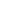 CALL MEETING TO ORDERMeeting was called to order at 4:11 pmPLEDGE OF ALLEGIANCEThe Senate may present the Pledge of Allegiance. Any present members may host and participate in the Pledge of Allegiance. If no members are willing to host the Pledge, this item on the agenda may be skipped. No present members may be called out or reprimanded for not participating in the Pledge of Allegiance.No pledge was held ASCERTAINMENT OF QUORUM A majority quorum must be established to hold a bona fide meeting The following members were present: President Mata, Vice President Amos, Director of Organizations Escobar, Director of Finance Sanchez, Director of Student Activities Bong, Student Activities Manager Gurolla, Director of Legislative Affairs  Jimenez, Director of Public Relations Maldanado, & Student Organizations Manager KaurThe following members were absent: KCCD Student Trustee Gayato (ex-officio) 9/9 members were present, quorum has been established and a bonafide meeting can be held.PUBLIC COMMENTThis segment of the meeting is reserved for persons desiring to address the Senate on any matter of concern that is not stated on the agenda. A time limit of three (3) minutes per speaker and fifteen (15) minutes per topic shall be observed. The law does not permit any action to be taken, nor extended discussion of any items not on the agenda. The Senate may briefly respond to statements made or questions posed, however, for further information, please contact the BCSGA Vice President for the item of discussion to be placed on a future agenda. (Brown Act §54954.3)no public comment was presented REPORTS OF THE ASSOCIATIONThe chair shall recognize any officer of the association, including the BCSGA Advisor, to offer a report on official activities since the previous meeting and make any summary announcements deemed necessary for no longer than three minutes, save the advisor, who has infinite time. Vice President Working on for the next Senate meeting to place senators in committees.Working on ideas for recruitment of officers. Advisor Ayala-Showing gratitude to those who attended the SGA/OSL retreat #2. Reminded everyone has a choice to attend meetings in the boardroom or through zoom. Sent a calendar invite for those who are joining remotely. Reminded those who haven’t had a one on one to set up a date for it when they’re available. Put in your unavailability on the Deputy app  to set office hours. Dr. Damania- Reminded everyone to join the Brown Act and Roberts Rule of training August 18 at 4:30 pm. Informed everyone to wear their mask properly and to use the KCCD app while they’re on campus.REPORTS FROM EXECUTIVE OFFICERSThe Chair shall recognize the Executive Officers and Departments to report for no longer than three minutes on the activities since the previous meeting.Office of the PresidentWorking on how to help with the Student Convocation. Helping Vice President Amos arrange the agendas for the next Senate meeting. Addressed about not receiving reports.Department of Student OrganizationsWorking with Nicole on how to get the clubs to re-register. Created a Google Doc of the clubs that are active and inactive. Attended the Saga Club meeting. Department of Student ActivitiesContacting and working with In-Shape for the beat Thanksgiving event. Sharing ideas with the Senators for new events. Department of Legislative AffairsHaving to make an appointment with Advisor Ayala for the one on one. Catching up on reports and sending them to President Mata. Excited to get senators for the Legislative Affair committee. Department of FinanceWorking on establishing office hours and getting the Finance committee schedule ready. Helping out with the BCSGA social media presence. Attended SS triple C annual budget workshop on July 29.Department of Public Relations Posted in the BCSGA social media about heal, which is a program that helps people get vaccinated. Also posted in the social media about the vaccination clinic and the first 50 people who get vaccinated could win Justin Moore tickets at the Mechanics Rabobank arena. KCCD Student Trusteenot present UNFINISHED BUSINESS
Items listed have already been discussed and thus are considered for Senate consideration.DISCUSSION: BCSGA Mural Project updates and consideration for next steps Advisor Ayala & Dr. Damania recommended it would be easier for the mural project to be moved to the Advancement committee. Dr. Damania: explained the steps of how the mural project can be moved forward.The Senate needs to approve of the proposal through the advancement committee. Contact Senator Barraj to add the mural project to the agenda of the committee and if the committee approved to move the project forward, President Mata writes the resolution and brings it to the Senate meeting where senators vote on it. After reviewing the resolution and has been approved on the Senate floor, bring it back to the Advancement committee and it will be reviewed. After the resolution has been brought back and  approved by the Senate floor, bring it to the Senator who sits in the sustainability and facility committee and they’ll take it to the participatory governance committee for the College and advocate it there.NEW BUSINESSItems listed have not already been discussed and thus are considered for Senate consideration.Reading of COBRA Title IV: The Executive Branch (20 min)President Mata listed off the responsibilities of each executive officer in the Cobra founded in chapter 2, section 1 pg. 52 to chapter 11 section 5 pg. 69. Review Responsibilities for each Executive Officer Office of the President’s- Chapter 2, section 1, pg. 52Vice President Title III: The Legislative Branch- chapter 1, section 2, pg. 35KCCD Student Trustee- Chapter 3, section 1, pg.53Department of Student Activities- chapter 4, section 1, pg. 54Department of Student Organizations- chapter 5, section 1, pg. 57Department of Legislative Affairs- Chapter 7, section 1 pg. 61Department of FInance - chapter 8, section 1, pg. 64Department of Public Relations- chapter 9, section 1, pg. 66ANNOUNCEMENTSThe Chair shall recognize in turn BCSGA Officers requesting the floor for a period not to exceed one minute. Advisor Ayala would be traveling and will take some time to respond to emails sent out. Director Sanchez finance committee meeting has been cancelled and has been moved to August 19.President Mata will be meeting with Chancellor Sonya Christian to be part of a webinar she’s hosting. Will be working on a Google form for the executive officers to send out their reports. ADJOURNMENTMeeting was adjourned at 5:31 pm. Wednesday, August 4, 20214 to 6 p.m.BCSGA Boardroom, Campus CenterMeeting Zoomlink: https://cccconfer.zoom.us/meeting/register/tJcudO6grDwjE9EV60Vgcn5Yy7j5huLsnEexMeeting Zoomlink: https://cccconfer.zoom.us/meeting/register/tJcudO6grDwjE9EV60Vgcn5Yy7j5huLsnEexMeeting Zoomlink: https://cccconfer.zoom.us/meeting/register/tJcudO6grDwjE9EV60Vgcn5Yy7j5huLsnEex